MARAVILHOSA GRAÇA Intro:      ||:          Bb          :||   Bb                                                                  Eb7+         Quem vence as trevas e o pecado                  pelo poder do seu amor?Gm7                                    F                               Eb          É o Rei da Glória,            Ele é o Rei dos ReisBb                                                           Eb7+          Abala a Terra com Sua voz,                   diante dEle o adoramosGm7                                    F                               Eb          É o Rei da Glória,            Ele é o Rei dos Reis                     Bb                                               Eb7+Maravilhosa Gra - ça,    amor que me alcan - çou
                            Gm7                                   F             Tomou o meu lu - gar,      a minha cruz le - vou
                           Bb                                   Eb7+Você se entre - gou       para que eu fosse  li - vre
Gm7                                 F                                                     Jesus, eu canto               pelo que fez por mim||:       Bb        |        /         |       Eb7+      |       /       :||Bb                                                                  Eb7+           Quem traz a paz em meio a guerra                 e faz do órfão um filho amado?Gm7                                    F                               Eb          É o Rei da Glória,            Ele é o Rei dos ReisBb                                                                  Eb7+          E quem governa com sua justiça,                   Sol da verdade que me ilumina?Gm7                                    F                               Eb          É o Rei da Glória,            Ele é o Rei dos Reis                     Bb                                               Eb7+Maravilhosa Gra - ça,    amor que me alcan - çou
                            Gm7                                   F             Tomou o meu lu - gar,      a minha cruz le - vou
                           Bb                                   Eb7+Você se entre - gou       para que eu fosse  li - vre
Gm7                                 F                                                     Jesus, eu canto               pelo que fez por mimBb                                                    EbDig - no é o Cordeiro de Deus,         dig - no é o Rei que a morte venceu Gm7                                                 EbDig - no é o Cordeiro de Deus,         dig - no é o Rei que a morte venceu                      Bb                                               Eb7+Maravilhosa Gra - ça,    amor que me alcan - çou
                            Gm7                                   F             Tomou o meu lu - gar,      a minha cruz le - vou
                           Bb                                   Eb7+Você se entre - gou       para que eu fosse  li - vre
Gm7                                 F                                   Bb                            Jesus, eu canto               pelo que fez por mim!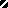 